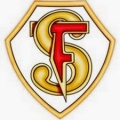 TEMARIO DE EVALUACIÓN: EXAMEN FINALAsignatura:  CIENCIAS  NATURALESCurso: SEGUNDO  AÑO  BÁSICOFecha de aplicación:Profesor(a):  Olga Ramírez PérezContenidosMaterial de apoyo para estudioUNIDAD N°3    “PROTEJAMOS EL HOGAR DE LOS ANIMALES”DEFINICIÓN DE HÁBITAT.TIPOS DE HÁBITATS.HÁBITAT DE ALGUNOS ANIMALES.CICLOS DE VIDA: SAPO, GALLINA Y MARIPOSA.REVISAR PÁGINAS  69  A  73UNIDAD  N°4     “EL AGUA EN NUESTRA VIDA”CARACTERÍSTICAS DEL AGUALUGARES DE LA TIERRA EN DONDE ENCIONTRAMOS AGUA.ESTADOS DEL AGUA (sólido, líquido y gaseoso)CICLO DEL AGUA.REVISAR PÁGINAS    100  -  113UNIDAD  N°5   ¿CÓMO CAMBIA EL TIEMPO ATMOSFÉRICO?SÍMBOLOS DEL TIEMPO ATMOSFÉRICO.INSTRUMENTOS PARA MEDIR EL TIEMPO ATMOSFÉRICO.CARACTERÍSTICAS Y FECHAS EN QUE OCURRE CADA ESTACIÓN DEL AÑO.REVISAR PÁGINAS  126 – 147